                                                                                   	PÖYTÄKIRJA 15.2.2024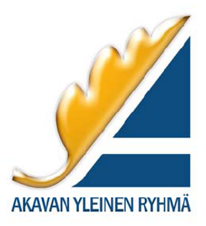 AKAVAN YLEINEN RYHMÄ RY:N (AYR) VUOSIKOKOUSAika             Torstaina 15.2.2024 kello 17.00 alkaenPaikka         Ravintola Casa Maren Gyldén-kabinetti (Gyldénintie 6, 00200 Helsinki).Läsnä           	Klaus Krokfors, hallituksen jäsen	Jyrki Makkonen, hallituksen jäsenJussi Mukkala, hallituksen jäsen	Sari Rimpinen, hallituksen jäsen	Pekka Mukkala, hallituksen jäsen		Satu Rantala, hallituksen jäsenVeikka KuusistoVesa EngströmMarkku Takala	Yhteensä 9 osallistujaaKokouksen avausHallituksen puheenjohtaja Klaus Krokfors toivotti läsnäolijat tervetulleiksi ja avasi kokouksen. Krokfors piti lyhyen katsauksen kertoen ajankohtaisista asioista. Sovittiin, että kokouksen jälkeen iltapalalla keskustellaan vapaasti työtaistelutilanteesta ja Akava-yhteisöstä. Akavan Yleisen Ryhmän jäsenmäärä on kasvanut hieman. Vuoden 2023 tilinpäätös on ylijäämäinen, ja yhdistyksen taloustilanne on hyvä. Kokouksen puheenjohtajan valintaKokouksen puheenjohtajaksi ehdotettiin ja valittiin Klaus Krokfors.  Kokouksen sihteerin valintaKokouksen sihteeriksi ehdotettiin ja valittiin hallituksen sihteeri Sari Rimpinen. Pöytäkirjantarkastajien ja ääntenlaskijoiden valintaPöytäkirjantarkastajiksi ehdotettiin Veikka Kuusistoa ja Vesa Engströmiä, kannatettiin ja valittiin. Päätettiin, että he toimivat tarvittaessa myös ääntenlaskijoina.Kokouksen laillisuuden ja päätösvaltaisuuden toteaminenKokous todettiin laillisesti koolle kutsutuksi ja päätösvaltaiseksi. Kokouskutsu lähetettiin jäsenille 30.1.2024 sähköpostitse sekä päivitettiin ayr.fi-sivuille (kokousliitteineen). Ilmoittautumiset pyydettiin sähköpostitse 7.2.2024 mennessä AYR:n sähköpostiin akavanyleinenryhma@ayr.fi. Esityslistan vahvistaminen kokouksen työjärjestykseksiVahvistettiin kokouksen työjärjestys esityslistan mukaisena (liite 1). Yhdistyksen toimintakertomus 2023, tilinpäätös 2023 ja toiminnantarkastajien lausuntoHallituksen puheenjohtaja Klaus Krokfors esitteli vuoden 2023 toimintakertomuksen pääasiallisen sisällön ja avasi keskustelun. Keskustelussa todettiin, että toimintakertomusta on syytä vastedes muokata Akavan jäsenilmoituksen muotoon niin, että hyvinvointialueiden jäsenet ilmoitetaan erikseen. Todettiin myös, että JUKOn jäsenmäärä 2023 yhteensä oli jäänyt kertomuksesta pois (liite 2).Pekka Mukkala esitteli vuoden 2023 tilinpäätöksen, joka oli 8 486,74 euroa ylijäämäinen. Puheenjohtaja avasi keskustelun. Keskustelussa ei esitetty kysymyksiä tilinpäätöksestä. Markku Takala esitteli toiminnantarkastuskertomuksen (liite 3). Vuoden 2023 tilinpäätöksen vahvistaminen ja vastuuvapauden myöntäminen hallitukselle ja muille tilivelvollisilleKokouksella ei ollut huomautettavaa vuoden 2023 tilinpäätöksestä. Vahvistettiin tilinpäätös ja myönnettiin vastuuvapaus hallitukselle ja muille tilivelvollisille. Vahvistetaan henkilöjäsenten, yhdistysjäsenten ja kannatusjäsenten jäsenmaksun suuruus ja maksuaika vuodelle 2024Puheenjohtaja totesi hallituksen esityksenä, että jäsenmaksua laskettaisiin 2024. Jäsenmaksu henkilöjäseneltä olisi 156 euroa, työttömyyskassaan kuulumattomalta henkilöjäseneltä 93 euroa, järjestöjäseneltä 80 euroa sen henkilöjäsentä ja sen jäsenyhdistysten henkilöjäsentä kohden sekä kannatusjäseneltä 50 euroa vuodessa. Vahvistettiin jäsenmaksut tämän mukaisesti. Jäsenmaksulaskut on tarkoitus lähettää mahdollisimman pian. Jäsenmaksu on mahdollista maksaa yhdessä tai kahdessa erässä (eräpäivät 15.3.2024 ja 31.8.2024).Vahvistetaan hallituksen puheenjohtajan ja jäsenten palkkiot sekä matka- ja kulukorvausten perusteet vuodeksi 2024Taloudenhoitaja esitti talousarvioesitykseen sisältyvän palkkiolaskelman, jonka kokonaismäärä on23 000 euroa ilman sivukuluja. Hallitus päättäisi tehtäväkohtaisista palkkioista ja projektipalkkioista budjetin rajoissa tulevan tehtävänjakonsa mukaisesti. Vahvistettiin ehdotus ja päätettiin, että matka- ja kulukorvauksissa noudatetaan valtion matkustussääntöä. Vahvistetaan vuoden 2024 toimintasuunnitelma ja talousarvioPuheenjohtaja esitteli vuoden 2024 toimintasuunnitelman ja taloudenhoitaja talousarvion. Talousarvio on budjetoitu 6 050 euroa alijäämäiseksi. Keskusteltiin apurahanjakomenettelystä. Päätettiin, että talousarvioesityksen mukaisesti apurahaa ei toistaiseksi jaeta sen vähäisen kysynnän ja siitä koituvan suuren työmäärän vuoksi. Kokous ei tehnyt muutosesityksiä talousarvioon. Lisätään toimintasuunnitelmaan Akava-yhteisön hankkimien jäsenetujen Internet-osoitteeksi memberplus.fi. Vuoden 2024 toimintasuunnitelma (liite 4) ja talousarvio (liite 5) vahvistettiin.Hallituksen jäsenten valinta erovuoroisten tilalle vuosiksi 2024–2025AYR:n sääntöjen mukaan hallitukseen kuuluu 5–7 jäsentä ja puheenjohtaja. Hallituksessa jatkavat Klaus Krokfors, Pekka Mukkala, Satu Rantala ja Moussa Ahmad. Hallituksen erovuoroiset jäsenet ovat Jyrki Makkonen, Jussi Mukkala ja Sari Rimpinen. Erovuoroiset ovat halukkaita jatkamaan hallituksessa. Uudeksi jäseneksi ehdotettiin Vesa Engströmiä. Erovuoroiset hallituksen jäsenet valittiin hallitukseen ja Vesa Engström hallituksen uudeksi jäseneksi vuosiksi 2024–2025. Klaus Krokfors jatkaa hallituksen puheenjohtajana. Näin ollen hallituksen muodostavat seuraavaan vuosikokoukseen asti Klaus Krokfors (puheenjohtaja) sekä Jyrki Makkonen, Jussi Mukkala, Pekka Mukkala, Satu Rantala, Sari Rimpinen, Moussa Ahmad ja Vesa Engström. Hallituksessa on tällöin 8 jäsentä. Toiminnantarkastajien ja heidän varahenkilöidensä valinta (2+2)Toiminnantarkastajaksi valittiin uudelleen Jari Myllylahti. Toiseksi toiminnantarkastajaksi ehdotettiin Veikka Kuusistoa ja hänet valittiin. Heidän varahenkilönään jatkavana valittiin Hanna-Riikka Happonen. Toiseksi varatoiminnantarkastajaksi ehdotettiin Markku Takalaa ja hänet valittiin.Yhdistyksen edustajien valitseminen Akava ry:n kokouksiin ja muihin toimielimiinPäätettiin aiemman käytännön mukaan valtuuttaa hallitus valitsemaan yhdistyksen edustajat Akava ry:n kokouksiin ja muihin toimielimiin.Hallituksen muut kokoukselle esittämät asiatHallitus ei ollut tehnyt esityksiä muista asioista vuosikokoukselle.Ilmoitusasiat ja muut asiatIlmoitusasioita ja muita asioita ei ollut. Todettiin, että uusi hallitus pitää järjestäytymiskokouksen mahdollisimman pian. Kokouksen päättäminenPuheenjohtaja kiitti osanottajia ja päätti kokouksen klo 18.29.Vakuudeksi Klaus Krokfors          		Sari RimpinenPuheenjohtaja                                	SihteeriPöytäkirja on tarkastettu ja hyväksytty.pvm.                                                        pvm.Veikka Kuusisto	                	Vesa Engström                                      